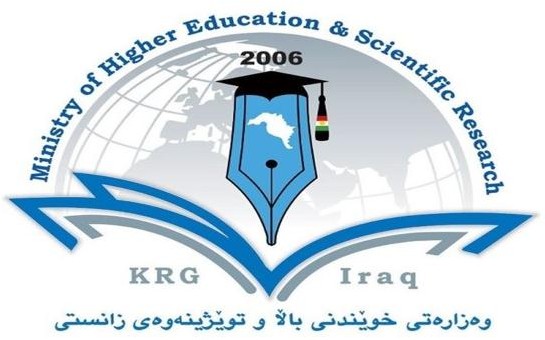 (COURSE BOOK)Salahaddin Üniversitesi Diller FakültesiTürk Dili Bölümü Ders: Temel OsmanlıcaSınıf: İkinci Sınıf Dönem: İkinciÖğretim Üyesi: Dr. Ersan Haşim Mahmut SAKİ Eğitim-Öğretim Yılı: 2022-2023زانكۆى سه لاحه ددينكولێژى زمان  به شى زمانى توركىبابه ت: عوسمانى بنه ره تى قۆناغ: دووه م مامۆستاى بابه ت: د.أرسان هاشم محمود ساقىساڵى خوێندن: 2022-2023كۆرس  :دووه مCourse Book, 1. Course nameOsmanlı Türkçesine Giriş2. Lecturer inchargeDr. Ersan Haşim Mahmut SAKİ3. Department/CollegeTürk Dili Bölümü/ Diller Fakültesi4. Contacte-mail: arsan.mahmood@su.edu.krd5. Time (in hours)per weekFor example Theory: 2Practical: 16. Office hoursAvailability of the lecturer to the student during the week7. Course code8. Teacher's academic profileAdı: Ersan Haşim Mahmut SAKİAkademik Derecesi: Dr. Öğretim Üyesi (Doktor)Selahaddin Üniversitesi- Diller Fakültesi-Türk Dili BölümüDiplomaları:Türk Dili ve Edebiyatı'nda Lisans (Koya Üniversitesi- Diller Fak.)Türk Dili ve Edebiyatı’nda yüksek lisans (Selçuk Üniversitesi- Edebiyat Fak.-Türkiye) 3- Türk Dili ve Edebiyatı’nda Doktora (Selçuk Üniversitesi- Edebiyat Fak.-Türkiye)9. KeywordsOsmanlı Türkçesi, Hal Ekleri, Zaman Ekleri10. Course overview:Dersle ilgili genel bir bakış:Osmanlı Türkçesi, Türkçenin Osmanlı Devleti dönemindeki tarihî bir dönemidir. Bu dönem, 14. yüzyıldan başlayıp20. yüzyıla kadar yani Cumhuriyetin kuruluşuna kadar olan süreyi kapsar. Sözü edilen bu dönemde Türkçe, Türklerin ilişki içinde bulunduğu milletlerin dillerinden bilhassa Arapça ve Farsçadan etkilenerek zenginleşmiştir. Özellikle Türkçede karşılığı bulunmayan kelimelerin aynı inanç ve kültür dairesi içinde yer alan Arapça ve Farsçadankarşılama yoluna gidilmiştir. Böylece Osmanlı Türkçesinde, ortak İslâm uygarlığına bağlı birçok kelime ve terkip yer almıştır. Doğal olarak bu kelime ve terkipler zaman içinde Türkçenin tarihî malzemesi kabul edilerekTürkçeleştirilmiştir. Farklı dillerin imkânlarından da yararlanılarak zenginleşen Osmanlı Türkçesiyle her alandabinlerce eser yazılmıştır. Kütüphaneleri dolduran bu eserleri ve arşiv belgelerini okumak ve anlamak için Osmanlı Türkçesini öğrenmek gerekmektedir.10. Course overview:Dersle ilgili genel bir bakış:Osmanlı Türkçesi, Türkçenin Osmanlı Devleti dönemindeki tarihî bir dönemidir. Bu dönem, 14. yüzyıldan başlayıp20. yüzyıla kadar yani Cumhuriyetin kuruluşuna kadar olan süreyi kapsar. Sözü edilen bu dönemde Türkçe, Türklerin ilişki içinde bulunduğu milletlerin dillerinden bilhassa Arapça ve Farsçadan etkilenerek zenginleşmiştir. Özellikle Türkçede karşılığı bulunmayan kelimelerin aynı inanç ve kültür dairesi içinde yer alan Arapça ve Farsçadankarşılama yoluna gidilmiştir. Böylece Osmanlı Türkçesinde, ortak İslâm uygarlığına bağlı birçok kelime ve terkip yer almıştır. Doğal olarak bu kelime ve terkipler zaman içinde Türkçenin tarihî malzemesi kabul edilerekTürkçeleştirilmiştir. Farklı dillerin imkânlarından da yararlanılarak zenginleşen Osmanlı Türkçesiyle her alandabinlerce eser yazılmıştır. Kütüphaneleri dolduran bu eserleri ve arşiv belgelerini okumak ve anlamak için Osmanlı Türkçesini öğrenmek gerekmektedir.11-Dersin amacı: Arap alfabesiyle yazılmış kelimeleri ve metinleri okuma ve yazma yetisini kazandırma.11-Dersin amacı: Arap alfabesiyle yazılmış kelimeleri ve metinleri okuma ve yazma yetisini kazandırma.12. Öğrencinin yükümlülükleriBu ders teorik olduğu için öğrencilerin her zaman derste bulunmalar ve takip etmeleri gerekmektedir. Öğrenciler teorik sınavlara katılmaları şarttır ayrıca istenilen hem günlük hem de yıllık ödevleri ve araştırmaları da hazırlamak zorundadır.12. Öğrencinin yükümlülükleriBu ders teorik olduğu için öğrencilerin her zaman derste bulunmalar ve takip etmeleri gerekmektedir. Öğrenciler teorik sınavlara katılmaları şarttır ayrıca istenilen hem günlük hem de yıllık ödevleri ve araştırmaları da hazırlamak zorundadır.13. Dersin şekli ve yöntemi-Her sene başı öğrenciler için bu sene içerisinde okunulacak konular özetçe anlatılır.-Dersler daha çok Osmanlı Türkçesiyle ilgilidir.- Derste daha çok çağdaş yöntem kullanılır. Öğrencilere her şeyi detaylı bir şekilde sunum şeklinde anlatmak13. Dersin şekli ve yöntemi-Her sene başı öğrenciler için bu sene içerisinde okunulacak konular özetçe anlatılır.-Dersler daha çok Osmanlı Türkçesiyle ilgilidir.- Derste daha çok çağdaş yöntem kullanılır. Öğrencilere her şeyi detaylı bir şekilde sunum şeklinde anlatmak14- Sınav şekli:Bu dersin sınavı teorik yapılıyor. Öğrencilerin okudukları konular hakkında sorular soruluyor. Sorulara örnek verirsek şu şekilde olur:S1:A- Aşağıdaki kelimelerde kaf’in türünü bulunuz? B- Aşağıdaki metni transcribe ediniz?C- Aşağıdaki kelimeleri Osmanlı Türkçesiyle yazınız?S2:A- Aşağıdaki metni Yeni Türkçeye çeviriniz?B- Aşağıdaki kelimeleri Yeni Türkçeyle yazınız?14- Sınav şekli:Bu dersin sınavı teorik yapılıyor. Öğrencilerin okudukları konular hakkında sorular soruluyor. Sorulara örnek verirsek şu şekilde olur:S1:A- Aşağıdaki kelimelerde kaf’in türünü bulunuz? B- Aşağıdaki metni transcribe ediniz?C- Aşağıdaki kelimeleri Osmanlı Türkçesiyle yazınız?S2:A- Aşağıdaki metni Yeni Türkçeye çeviriniz?B- Aşağıdaki kelimeleri Yeni Türkçeyle yazınız?15-Bu dersin asıl amacı öğrencinin ufkunu, hafızasını ve düşüncesini geliştirmek ve ilerisi için topluma yararlı bir birey olarak sunmaktır.15-Bu dersin asıl amacı öğrencinin ufkunu, hafızasını ve düşüncesini geliştirmek ve ilerisi için topluma yararlı bir birey olarak sunmaktır.16. Course Reading List and References:Kaynaklar1- Mehmet Şamil Baş- Osmanlı Türkçesi Okuma- Yazma Kılavuzu 2- Mehmet Şamil Baş- Açıklamalı ve Uygulamalı Osmanlı Türkçesi 3- Abdülmecid Mutaf- Temel Osmanlı Türkçesi Dersleri4- Faruk K. Timurtaş-  Osmanlı Türkçesine Giriş I 5- Faruk K. Timurtaş- Osmanlı Türkçesine Giriş II 6- Faruk K. Timurtaş- Osmanlı Türkçesine Giriş III 7- Numan Külekçi- Osmanlı Türkçesi8- Mustafa Özkan- Çözülmeli Osmanlı Türkçesi Metinleri 9- Faruk K. Timurtaş- Osmanlı Türkçesi Grameri10- Mehmet Kanar- Osmanlı Türkçesine Giriş16. Course Reading List and References:Kaynaklar1- Mehmet Şamil Baş- Osmanlı Türkçesi Okuma- Yazma Kılavuzu 2- Mehmet Şamil Baş- Açıklamalı ve Uygulamalı Osmanlı Türkçesi 3- Abdülmecid Mutaf- Temel Osmanlı Türkçesi Dersleri4- Faruk K. Timurtaş-  Osmanlı Türkçesine Giriş I 5- Faruk K. Timurtaş- Osmanlı Türkçesine Giriş II 6- Faruk K. Timurtaş- Osmanlı Türkçesine Giriş III 7- Numan Külekçi- Osmanlı Türkçesi8- Mustafa Özkan- Çözülmeli Osmanlı Türkçesi Metinleri 9- Faruk K. Timurtaş- Osmanlı Türkçesi Grameri10- Mehmet Kanar- Osmanlı Türkçesine Giriş17. The Topics:Lecturer's nameBirinci Hafta:Türkçe Ekler Türkçe Eklerin Yazılışında Ortak Özellikler Çokluk Eki Soru Ekiİkinci Hafta:-İsim Yapım Ekleri–lık,-lik, -luk, lük-lı, -li, -lu, -lü-sız, -siz, -suz, -süz–lık,-lik, -luk, lük-lı, -li, -lu, -lü-ca, -ce, -ça, -çe-ki ekiÜçüncü Hafta:cık, -cik, -cuk, -cük, -çık, -çik, -çuk, -çük -cağız, -çeğiz -ıncı, -inci, -uncu, -üncü-mak, -mek –ma, -me–la, -le–ıcı, -ici, -ucu, -ücüDördüncü Hafta:Fiil Yapım Ekler–dır, -dir, -dur, -dür (-tır, -tir, -tur, -tür)-ıl, -ilış, -iş, -uş, -üş–la, -le–ıcı, -ici, -ucu, -ücüBeşinci Hafta:Fiil Yapım Ekleri–dır, -dir, -dur, -dür (-tır, -tir, -tur, -tür)-ıl, -il- ış, -iş, -uş, -üşAltıncı Hafta:             Zarf Fill Ekleri–ıp, -ip, -up, -üp-ınca, -ince, -unca, -ünce-arak, -erek, -a, -e-dkça, -dikçe,-alı, -eli-madan, -mede-iken, -kenYedinci Hafta:Sıfat Fill Ekleri–an, -en-dık, -dik, -duk, -dük(tık, -tik, -tuk, -tük)-acak, ecek-mış, -mişBildirme Ekleri Sekizinci Hafta:             Hal Ekleri1.Yükleme (Yapma) hali eki: -ı, -i, -u, -ü, -yı, -yi, -yu,-yü2. Yönelme (Yaklaşma) hal eki: -a, -e, -ya, -ye3. Ayrılma (Uzaklaşma) hal eki: -dan, -den, -tan, -ten 4. Bulunma hal eki: -da, -de, -ta, -te5. İlgi hal eki: -ın, -in, -un, -ün/- nın, -nin, -nun, -nün6. Vasıta hal eki:-la, -le, -yla, -yleDokuzuncu Hafta:İyelik Eki (-m,-n, ......)            Zaman EkleriGörülen Geçmiş Zaman Ekleri (-d, -dı, -di, -du, -dü)Geniş Zaman Ekleri (-r, -ır, -ir, -ur, -ür)Öğrenilen Geçmiş Zaman Ekleri (-mış, -miş, -muş, -müş) 4. Şimdiki Zaman Ekleri (-yor)5. Gelecek Zaman Ekleri (-acak, - ecek)Onuncu Hafta:Kafin TürkleriOn birinci Hafta:Harf-i TarifArapça İsim TamlamalarıŞemsi TamlamaKameri TamlamaOn ikinci Hafta:Farsça TamlamalarOn üçüncü Hafta: Elif-i MaksureElif-i MemdudeOn dördüncü Hafta:Hamzenin YazılışıLecturer's name ex: (2 hrs)ex: 14/10/202218. Practical Topics (If there is any)In this section The lecturer shall write titles of all practical topics he/she is going to give during the term. This also includes a brief description of the objectives of each topic, date and time of the lectureLecturer's name ex: (3-4 hrs)ex: 14/10/202019. Sınavlar:Sınavlar klasik olacaktır ve her zaman pratik ve teorik olarak öğrencilerden sorular sorulur. Sınavlardan asıl amaç öğrencinin çalıştığı tüm alanlardan sormak olacaktır.19. Sınavlar:Sınavlar klasik olacaktır ve her zaman pratik ve teorik olarak öğrencilerden sorular sorulur. Sınavlardan asıl amaç öğrencinin çalıştığı tüm alanlardan sormak olacaktır.20. Extra notes:Here the lecturer shall write any note or comment that is not covered in this template and he/she wishes to enrich the course book with his/her valuable remarks.20. Extra notes:Here the lecturer shall write any note or comment that is not covered in this template and he/she wishes to enrich the course book with his/her valuable remarks.21. Peer review                       هاوهڵ پێداچوونهوهیThis course book has to be reviewed and signed by a peer. The peer approves the contents of your course book by writing few sentences in this section.(A peer is person who has enough knowledge about the subject you are teaching, he/she has to be a professor, assistant professor, a lecturer or an expert in the field of your subject).ئوم کۆرسبووکو دهبێت لوالیون ىاوهڵێکی ئوکادیمیووه سویر بکرێت و ناوهڕۆکی بابوتوکانی کۆرسوکو پوسوند بکات و جوند ووشویوک بنووسێت لوسورشیاوی ناوهڕۆکی کۆرسوکو و واژووی لوسور بکات.ىاوهڵ ئوو کوسویو کو زانیاری ىوبێت لوسور کۆرسوکو و دهبیت پلوی زانستی لو مامۆستا کومتر نوبێت.21. Peer review                       هاوهڵ پێداچوونهوهیThis course book has to be reviewed and signed by a peer. The peer approves the contents of your course book by writing few sentences in this section.(A peer is person who has enough knowledge about the subject you are teaching, he/she has to be a professor, assistant professor, a lecturer or an expert in the field of your subject).ئوم کۆرسبووکو دهبێت لوالیون ىاوهڵێکی ئوکادیمیووه سویر بکرێت و ناوهڕۆکی بابوتوکانی کۆرسوکو پوسوند بکات و جوند ووشویوک بنووسێت لوسورشیاوی ناوهڕۆکی کۆرسوکو و واژووی لوسور بکات.ىاوهڵ ئوو کوسویو کو زانیاری ىوبێت لوسور کۆرسوکو و دهبیت پلوی زانستی لو مامۆستا کومتر نوبێت.